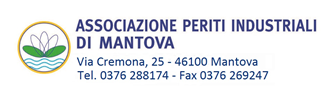 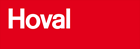 "CALDAIE A BASAMENTO CON SISTEMA DI REGOLAZIONE REMOTO (CENTRALI TERMICHE), POMPE DI CALORE E VENTILAZIONE INDUSTRIALE”Con la presente siamo lieti di invitarla all’incontro tecnico formativo della durata di 4 ore con il riconoscimento di 4 crediti formativi, previsto per mercoledì 25 settembre 2019Il corso è organizzato presso la sede dell’Ordine dei Periti di MantovaPROGRAMMA14,00 Arrivo partecipanti e registrazione 14,15 Benvenuto 14,30 Inizio Lavori Caldaie a basamento con sistema di regolazione remoto (centrale termiche)Pompe di caloreVentilazione Industriale17,30 Dibattito 18,00 Fine Lavori Responsabile scientifico: Ing. Matteo LombardiAi Periti Industriali e Periti Industriali Laureati, la partecipazione all’evento dà diritto a n. 4 (quattro) crediti formativi ai sensi del Regolamento per la Formazione Continua dei Periti Industriali in vigore dal 01.01.2017. 